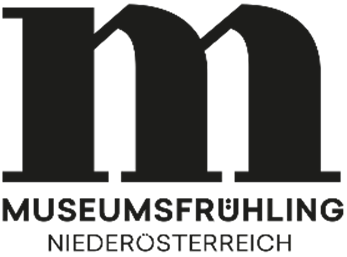 Museumsfrühling Niederösterreich1. – 31. Mai 2024Anmeldeformular für MuseenBitte senden Sie dieses Anmeldeformular ausgefüllt an: museumsfruehling@noemuseen.atAnmeldeschluss für den Museumsfrühling 2024: 29.02.2024Alle Institutionen, die sich bis zu diesem Datum anmelden, werden in den Drucksorten inkludiert. Spätere Anmeldungen werden auf www.museumsfruehling.at berücksichtigt.Die Teilnahme am Museumsfrühling ist kostenlos. Wir erheben eine Besucherstatistik zum Museumsfrühling. Bitte übermitteln Sie uns die Besucherzahlen bis 1. Juni 2024!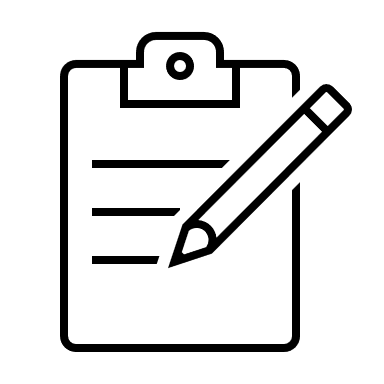 Allgemeine InformationenKontaktdaten für Besucher*innen: Museum:	Adresse:	Website:	Telefon:	E-Mail:	Besuch:          Barrierefrei / teilweise barrierefrei / nicht barrierefrei (Nichtzutreffendes bitte streichen)Öffnungszeiten im Mai 2024: Kontaktdaten für Zusendungen (Werbemittel, etc.) außerhalb der Öffnungszeiten:Adresse:	zu Handen:	Telefon:	E-Mail:	Ansprechperson bei Rückfragen:Name:	Telefon:	E-Mail: 	Kurzbeschreibung Ihrer Institution (2-3 Sätze zu Inhalten und     Schwerpunkten): 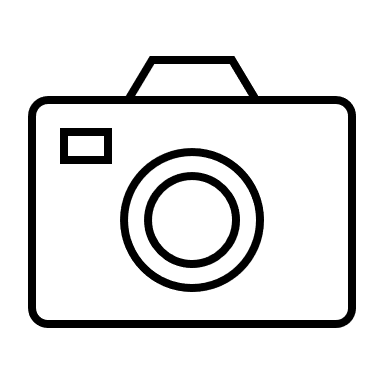 Senden Sie uns bitte drei bis fünf möglichst druckfähige Fotos (mit  Copyright-Angabe!) an museumsfruehling@noemuseen.at, die wir für die    Bewerbung des Museumsfrühlings nutzen können.Bitte stellen Sie sicher, dass Sie für die Bewerbung Ihres Angebots sämtliche Nutzungsrechte der Fotos innehaben! Gegebenenfalls ist es ratsam, eine schriftliche Einverständniserklärung seitens der Fotografin / des Fotografen einzuholen.Copyright für Fotos: 	Erhöhen Sie Ihre Sichtbarkeit mit einem Inserat in der Faltkarte, dem praktischen Begleiter für das Publikum mit allen Museen, die beim    Museumsfrühling 2024 teilnehmen.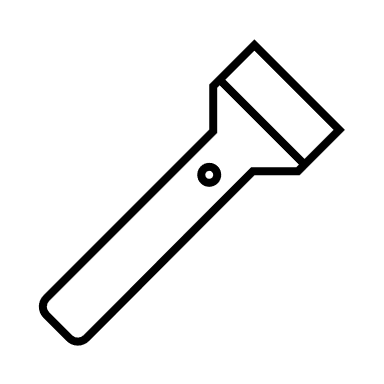 Alle Informationen dazu finden Sie in den Mediadaten 2024.Bei Fragen stehen wir Ihnen gerne zur Verfügung!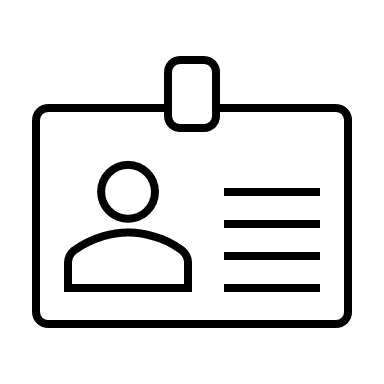 Museumsmanagement Niederösterreich GmbHMag.a Barbara Linke, museumsfruehling@noemuseen.at, T: 02742 90666 6123, M: 0676 7022440Ihr Programm im Mai 2024: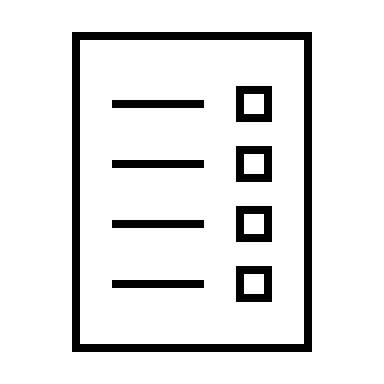 Bitte nennen Sie alle Programmpunkte, die Sie für Ihr Museum im Mai 2024 planen (Sonderprogramme und auch reguläre Angebote wie z.B. Sammelführungen). Dazu einfach den Textblock „Ihr Programm am …“ so oft kopieren wie benötigt.Redaktionsschluss für die Programmpunkte zum Museumsfrühling 2024: 31.03.2024Bitte senden Sie die geplanten Programmpunkte an museumsfruehling@noemuseen.at. Möchten Sie mit Ihrem Angebot am Museumswettbewerb (s.u.) teilnehmen? Dann beachten Sie hierfür bitte den Redaktionsschluss am 29.02.2024!Ihr Programm am … (bitte Datum angeben):Öffnungszeiten:	Programm (etwa 1.000 Zeichen): Kurzbeschreibung Ihrer geplanten Aktivitäten. Führen Sie gegebenenfalls Uhrzeit bzw. Treffpunkt an. Ihr Programm am … (bitte Datum angeben):Öffnungszeiten:	Programm (etwa 1.000 Zeichen): Kurzbeschreibung Ihrer geplanten Aktivitäten. Führen Sie gegebenenfalls Uhrzeit bzw. Treffpunkt an. Ermäßigungen für Besucher*innen (bitte ankreuzen bzw. anführen):   50% Ermäßigung auf den Eintritt für Erwachsene sowie freier Eintritt für Kinder/Jugendliche bis 18 Jahren   andere Ermäßigung:   keine Ermäßigung  freier Eintritt  SonstigesWerbemittel für Museen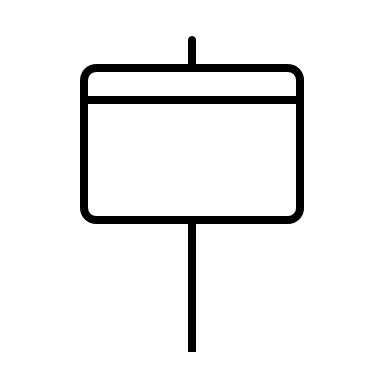 Welche Werbemittel wünschen Sie und in welcher Stückzahl?(Die genannten Werbemittel werden allen teilnehmenden Museen kostenlos zur Verfügung gestellt und zugesendet). Fahnenketten „Museumsfrühling“: ____ Stück A2-Plakat „Wir sind dabei“: ____ Stück A3-Plakat „Wir sind dabei“: ____ Stück Faltkarten mit allen teilnehmenden Museen: ____ Stück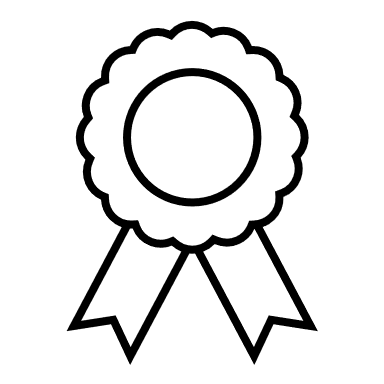 Museumswettbewerb: Kreativität gewinnt!Alle Aktivitäten zum Museumsfrühling 2024, die bis 29.02.2024 an museumsfruehling@noemuseen.at übermittelt werden, nehmen am Museumswettbewerb teil.Wählen Sie eine Kategorie und beschreiben Sie kurz, wie Ihr Angebot zum Museumsfrühling in diese Kategorie passt:  A_Treffpunkt: Museen als Orte der Begegnung für die Gemeinde / den Ort  B_Miteinander: Einbindung lokaler Vereine, Schulen, Topotheken, etc.  C_Zusammenarbeit: Kooperation mit anderen Museen  D_Nachhaltig: Zukunftsträchtige Projekte  E_Inspiration: Unser Museum als Ideengeber und Wissensvermittler Bitte beschreiben Sie im Folgenden Ihre geplanten Aktivitäten bzw. Überlegungen:Als Inspiration für den Museumswettbewerb eignet sich das Themendossier. Dieses und weitere Anregungen zur Bewerbung finden Sie auf unserer Website. Die Prämierung der Gewinner erfolgt beim 27. NÖ Museumstag am 17. März 2024 in Melk.